(1) פרטים אישיים של המועמד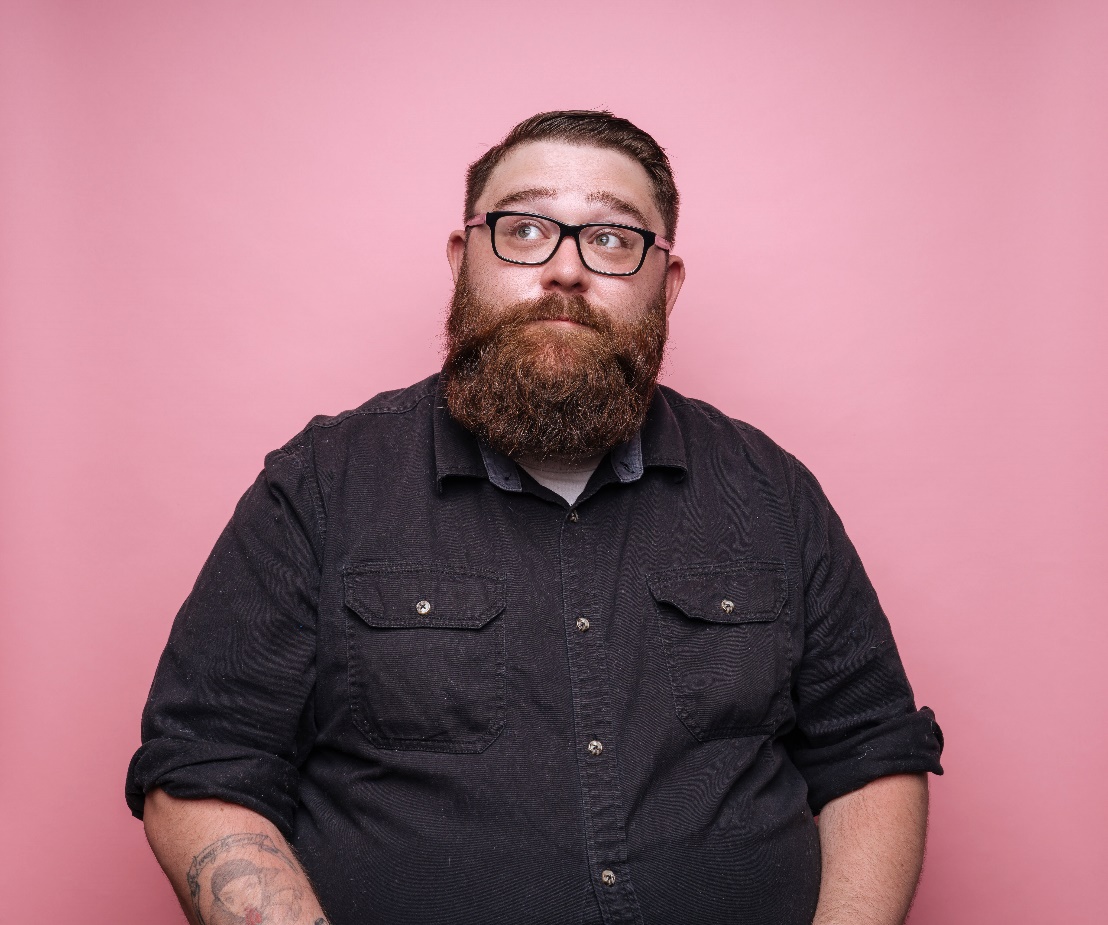 פלוני אלמונישם ומשפחהקריית זמרעיר מגורים098-7654321טלפון ניידPloni.Almoni@Nomail.comכתובת דואר אלקטרוני(2) השתייכות (מחק את המיותר)(2) השתייכות (מחק את המיותר)זמר / מנצח / נציג ציבור זמר / מנצח / נציג ציבור (3) מתמודד/ת לתפקיד (מחק את המיותר)(3) מתמודד/ת לתפקיד (מחק את המיותר)וועד מנהל / וועדת ביקורת / וועדת (פורום) מנצחיםוועד מנהל / וועדת ביקורת / וועדת (פורום) מנצחים(4) פרופיל אישי(4) פרופיל אישינולדתי ב...למדתי...
צברתי ניסיון רלוונטי במסגרת עבודתי ב...שר / פועל מאז... במסגרות... עד היום פעלתי במיל"ה כ...נולדתי ב...למדתי...
צברתי ניסיון רלוונטי במסגרת עבודתי ב...שר / פועל מאז... במסגרות... עד היום פעלתי במיל"ה כ...(5) מבטיח/ה לפעול ולעשות בתקופת כהונתי, אם אבחר:(5) מבטיח/ה לפעול ולעשות בתקופת כהונתי, אם אבחר:להעלות את שכר המנצחיםלהגדיל את מספר ההרכבים והזמרים ב-25% לפחות, תוך שנהלהפחית את דמי החבר השנתייםלתמרץ ספקים רלוונטיים להעניק הנחות משמעותיות לחברי מיל"הלהגדיל את ההכנסות והתמיכות ב-50% לפחותלעודד שיתופי פעולה של מיל"ה עם אמנים מהשורה הראשונהליצור וליזום פעילויות איכותיות להרכבים מכלל המחוזותלהעלות את שכר המנצחיםלהגדיל את מספר ההרכבים והזמרים ב-25% לפחות, תוך שנהלהפחית את דמי החבר השנתייםלתמרץ ספקים רלוונטיים להעניק הנחות משמעותיות לחברי מיל"הלהגדיל את ההכנסות והתמיכות ב-50% לפחותלעודד שיתופי פעולה של מיל"ה עם אמנים מהשורה הראשונהליצור וליזום פעילויות איכותיות להרכבים מכלל המחוזות